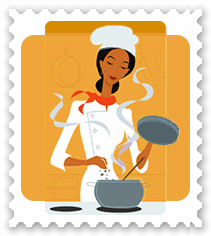                             GÜVERCİNLİK JANDARMA LOMANLARI ANAOKULU                   2022/ 2023 EĞİTİM - ÖĞRETİM YILI KASIM AYI SABAH KAHVALTISI  YEMEK LİSTESİ  Meryem AYDIN                                                                                                     AYŞE CANLI AKGÜNER             Aşçı	   Okulöncesi Öğretmeni	            Hülya NALBANT                                                                           Okul MüdürüNot: Menü üzerinde okul yönetimi değişiklik yapabilir.GÜVERCİNLİK JANDARMA LOMANLARI ANAOKULU 2022/ 2023 EĞİTİM - ÖĞRETİM YILI KASIM AYI ÇOCUK KULÜBÜ  YEMEK LİSTESİ  Meryem  AYDIN                                                                                        AYŞE CANLI AKGÜNER               Aşçı                                                                                                        Okulöncesi Öğretmeni	            Hülya NALBANT                                                                           Okul MüdürüNot: Menü üzerinde okul yönetimi değişiklik yapabilir.                                                   GÜVERCİNLİK JANDARMA LOMANLARI ANAOKULU                 2022/ 2023 EĞİTİM - ÖĞRETİM YILI KASIM AYI İKİNDİ KAHVALTISI  YEMEK LİSTESİ     Meryem  AYDIN                                                                                                 AYŞE CANLI AKGÜNER            Aşçı	Okulöncesi Öğretmeni	            Hülya NALBANT                                                                           Okul MüdürüNot: Menü üzerinde okul yönetimi değişiklik yapabilir.KASIM 2022SABAH GRUBU06.11.2023 PAZARTESİTereyağlı ballı ekmek, peynir, süt07.11.2023 SALITost, Yeşil Zeytin, Bitki Çayı 08.11.2022 ÇARŞAMBAHaşlanmış patates ,peynir, havuç dilimi, süt 09.11.2022 PERŞEMBEÇorba ,kıtır ekmek 10.11.2023CUMAPatatesli Omlet ,zeytin, peynir, süt ekmek13.11.2022 PAZARTESİ                                            ARA TATİL 14.11.2022 SALIARA TATİL15.11.2022 ÇARŞAMBAARA TATİL16.11.2022 PERŞEMBEARA TATİL17.11.2022 CUMAARA TATİL20.11.2022 PAZARTESİTahinli pekmezli ekmek, peynir,zeytin,Süt 21.11.2022 SALIEkmek Balığı,peynir,zeytin,bitki çayı,ekmek22.11.2022 ÇARŞAMBASimit,kaşar peyniri,zeytin,süt 23.11.2022 PERŞEMBEÇorba,kıtır ekmek24.11.2022 CUMAKaşar peyniri, zeytin, havuç, meyve çayı, ekmek27.11.2022 PAZARTESİReçelli ekmek peynir,zeytin,meyve çayı 28.11.2022 SALIFırında patates ,yeşil zeytin ,meyve çayı, ekmek29.11.2022 ÇARŞAMBAKrep,Peynir Reçel,Meyve Çayı30.11.2022 PERŞEMBEÇorba,kıtır ekmek01.12.2022 CUMA Haşlanmış yumurta,maydanoz ,zeytin,bitki çayı,ekmek KASIM 2022ÖĞLEN YEMEĞİ31.10.2022 PAZARTESİKıymalı Yoğurtlu Makarna,Salata,Komposto01.11.2022 SALIAnkara Tava,Salata,Yoğurt,Ekmek02.11.2022 ÇARŞAMBA Ezogelin Çorba,Pizza, Ayran03.11.2022 PERŞEMBEYeşil Mercimekli Bulgur Pilavı,Turşu,Yoğurt,Ekmek04.11.2022 CUMAIspanak Yemeği,Erişte,Yoğurt07.11.2022 PAZARTESİKıyma Soslu Makarna,Yoğurt08.11.2022 SALINohut Yemeği,Pirinç Pilavı,Turşu,Ekmek09.11.2022 ÇARŞAMBASulu Köfte,Makarna,Komposto10.11.2022 PERŞEMBEŞehriye Çorbası,Fırında Sebze 11.11.2022 CUMANohutlu Tavuklu Bulgur Pilavı, Ayran14.11.2022 PAZARTESİARA TATİL15.11.2022 SALIARA TATİL16.11.2022 ÇARŞAMBAARA TATİL17.11.2022 PERŞEMBEARA TATİL18.11.2022 CUMAARA TATİL21.11.2022 PAZARTESİKıymalı Yoğurtlu Makarna,Salata,Komposto22.11.2022 SALIBarbunya,Pilav,Turşu,Ekmek23.11.2022 ÇARŞAMBAPişi,Domates Çorbası,Ayran24.11.2022 PERŞEMBEBezelye Yemeği,Pilav,Komposto25.11.2022 CUMAPide,Salata,AyranKASIM 2022KULÜPÖĞLEN GRUBU31.10.2022 PAZARTESİMozaik PastaMozaik Pasta01.11.2022 SALIPuding, Bisküvi Kuruyemiş,Meyve02.11.2022 ÇARŞAMBAKuru Yemiş MeyvePizza, Ayran03.11.2022 PERŞEMBETuzlu Kurabiye,Bitki ÇayıYeşil Mercimekli Bulgur Pilavı,Yoğurt04.11.2022 CUMAIslak Kek,Meyve ÇayıIslak Kek,Meyve Çayı07.11.2022 PAZARTESİKurabiye,sütKurabiye, Süt08.11.2022 SALIKuruyemiş ,meyveli çayNohutlu Pilav09.11.2022 ÇARŞAMBAİrmik tatlısı, Meyve ÇayıMakarna,Yoğurt10.11.2022 PERŞEMBENesquikli Süt Çorba,Kıtır Ekmek11.11.2022 CUMATuzlu kurabiye, Bitki ÇayıNohutlu Bulgur Pilavı,Ayran14.11.2022 PAZARTESİARA TATİLARA TATİL15.11.2022 SALIARA TATİLARA TATİL16.11.2022 ÇARŞAMBAARA TATİLARA TATİL17.11.2022 PERŞEMBEARA TATİLARA TATİL18.11.2022 CUMAARA TATİLARA TATİL21.11.2022 PAZARTESİÜzümlü Kek, LimonataÜzümlü Kek, Süt22.11.2022 SALIKuruyemiş, MeyveBarbunya ,Pilav,Turşu23.11.2022 ÇARŞAMBAHelva,Komposto Pişi ,ayran24.11.2022 PERŞEMBEBüsküvi,MeyveÇorba,Kıtır Ekmek25.11.2022  CUMAKurabiye, Meyve ÇayıKurabiye, Meyve Çayı